February 15, 2021AMENDED NOTICE OF PUBLIC MEETINGArizona Livestock Loss BoardMeeting Date:  February 16, 2021A public meeting of the Arizona Livestock Loss Board will be held on February 16, 2021, at 1:30 pm through the use of technological means.  Members of the public may listen to the meeting by calling 404-397-1516 Access code: 280-046-234##.  Members who listen by phone should keep their phones on mute.  Members of the Board will attend by telephone conference call.  Unless expressly provided otherwise with any matter, the Board may discuss and may vote to take action on the following matters:Meeting begins at 1:30 pm1)  Welcome and introductions.2)  Call to Order.3)  Roll Call. 4)  Approval of Minutes from October 8, 2020.5)  The Board may discuss and take action to approve depredation claim(s) for the loss of livestock from confirmed Mexican wolf depredations(s). 6)  The Board may review and take action on depredation prevention research reports for projects completed with grant monies and new requests for grant monies.7) The Board may discuss and take action on a new depredation prevention policy based onStatutory changes found in Chapter 66 of 2020 Arizona Session Laws.8)  The Board may discuss and take action on the Mexican Wolf/Livestock Council’s non response to the Board’s letter of October 8, 2020.9)  Budget Update.10)   Executive Session (The Board will not vote to take any action during the Executive Session).  The Board may vote to meet in the Executive Session in accordance with A.R.S. 38-431.03(A)(3) for the purpose of discussing and consulting with legal counsel for legal advice.11)  Adjournment. The agenda may be revised prior to the meeting as authorized by A.R. S. § 38.431.02.  In that event, an addendum to the agenda will be noticed and posted prior to the meeting.  Agenda items not noticed for a specific time may be taken out of order.  Persons with a disability may request a reasonable accommodation, such as a sign language interpreter, or this document in an alternative form, by contacting 5000 West Carefree Highway, Phoenix, AZ 85086, 623-236-7281.   Requests should be made as early as possible to allow time to arrange the accommodation.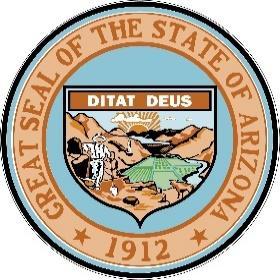 STATE OF ARIZONA LIVESTOCK LOSS BOARD5000 W. Carefree Highway	                                                                                       Phoenix, Arizona 85086-5000	                                                                                                                                            (623) 236-7281		www.azgovernor.govGOVERNORDouglas A. DuceyBOARD MEMBERSKen Van De Graaff – ChairTy E. GrayStephen ClarkSarahmarge CriglerMark W. KillianJim F. O’HacoClay ParsonsDr. George RuyleCharles I. Kelly